TÜRK STANDARDI TASARISItst 9400yerineICSCandied chestnutMütalaa sayfası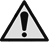 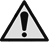 ÖnsözBu standart, Türk Standardları Enstitüsü  İhtisas Kurulu’na bağlı  Teknik Komitesi’nce ’in revizyonu olarak hazırlanmış ve TSE Teknik Kurulu’nun ……………… tarihli toplantısında kabul edilerek yayımına karar verilmiştir.Bu standart yayımlandığında TS 9400:1991'in yerini alır.Bu standardın hazırlanmasında, milli ihtiyaç ve imkanlarımız ön planda olmak üzere, milletlerarası standardlar ve ekonomik ilişkilerimiz bulunan yabancı ülkelerin standartlarındaki esaslar da göz önünde bulundurularak; yarar görülen hallerde, olabilen yakınlık ve benzerliklerin sağlanmasına ve bu esasların, ülkemiz şartları ile bağdaştırılmasına çalışılmıştır.Bu standart son şeklini almadan önce; üretici, imalatçı ve tüketici durumundaki konunun ilgilileri ile gerekli işbirliği yapılmış ve alınan görüşlere göre revize edilmiştir.Bu standartta kullanılan bazı kelime ve/veya ifadeler patent haklarına konu olabilir. Böyle bir patent hakkının belirlenmesi durumunda TSE sorumlu tutulamaz.İçindekilerSayfaÖnsöz		iii1	Kapsam	12	Bağlayıcı atıflar	13	Terimler ve tanımlar	24	Sınıflandırma ve özellikler	34.1	Sınıflandırma	34.2	Özellikler	34.3	Özellik, muayene ve deney madde numaraları	55	Numune alma, muayene ve deneyler	55.1	Numune alma	55.2	Muayeneler	55.3	Deneyler	65.4	Değerlendirme	75.5	Muayene ve deney raporu	76	Piyasaya arz	76.1	Ambalajlama	76.2	İşaretleme	76.3	Muhafaza ve taşıma	87	Çeşitli hükümler	8Kaynaklar	9Ek A -1  RESİMLER	10KapsamBu standart, kestane şekerini kapsar. Kestanenin diğer mamullerinden olan kestane püresi, kestane konservesi, kestane ezmesi ve çikolata kaplanmış kestane püresi gibi benzeri mamulleri kapsamaz.Bağlayıcı atıflarBu standartta diğer standart ve/veya dokümanlara atıf yapılmaktadır. Bu atıflar metin içerisinde uygun yerlerde belirtilmiş ve aşağıda liste halinde verilmiştir. Tarihli atıflarda, yalnızca alıntı yapılan baskı geçerlidir. Tarihli olmayan dokümanlar için, atıf yapılan dokümanın (tüm tadiller dâhil) son baskısı geçerlidir. * İşaretli olanlar bu standardın basıldığı tarihte İngilizce metin olarak yayımlanmış olan Türk Standartlarıdır.Terimler ve tanımlar3.1kestane şekerikestanenin meyve kabukları ve tohum zarlarının fiziki metotlarla soyulması ile sakaroz, invert şeker şurubu, glikoz şurubu ve glikozdan biri veya birkaçı ile pektin, vanilya ve bazı katkı maddeleri ilavesiyle tekniğine uygun olarak hazırlanan bir şekerleme mamul3.2parçalanmış danekestane danesinin iki, üç veya daha fazla parçaya bölünmüş hali, İşleme tekniği sebebiyle kenarları kopmuş ve dane şekli bozulmamış kestaneler parçalanmış olarak kabul edilmezler 3.3içi kurtlu danekabuk ve tohum zarının soyma işleklerinde satıhta gözle görülmeyen,  fakat  dane  içinde  kalmış  ve  fazla  gelişmemiş  kurt  ihtiva  eden kestane3.4şekerlenmiş daneyüzeyinde kristalize şeker oluşmuş ve sertleşmiş kestane şekeri3.5katkı maddelerikestane şekerine Gıda mevzuatına göre katılmasına izin verilen maddeler 3.6yabancı maddekestane şekeri üretiminde katılmasına müsaade edilen maddelerin dışında gözle görülebilen her türlü maddeSınıflandırma ve özelliklerSınıflandırmaSınıflarKestane şekeri tek sınıftır.TiplerKestane şekeri piyasaya arz şekline göre;Şurupsuz (Karton kutu veya poşet içinde),Şuruplu (Cam kavanoz veya teneke kutularda)olmak üzere iki tipe ayrılır.ÖzelliklerDuyusal özelliklerKestane şekerinin duyusal özellikleri Çizelge 1’de verilen değerlere uygun olmalıdır.Çizelge 1 — Kestane şekerinin duyusal özellikleriFiziksel ve kimyasal özelliklerKestane şekerinin fiziksel ve kimyasal özellikleri,  Çizelge 2'de verilen değerlere uygun olmalıdırÇizelge 2 — Kestane şekerinin fiziksel ve kimyasal özellikleriMikrobiyolojik özelliklerKestane şekerinin mikrobiyolojik özellikleri Çizelge 3’te verilen değerlere uygun olmalıdır.Çizelge 3 — Kestane şekerinin mikrobiyolojik özellikleriTip özellikleriKestane şekerinin tip özellikleri Çizelge-4'te verilen değerlere uygun olmalıdırÇizelge 4 — Kestane şekerinin tip özellikleriÖzellik, muayene ve deney madde numaralarıBu standartta verilen özellikler ile bunların, muayene ve deney madde numaraları Çizelge’5'de verilmiştir.Çizelge 5 — Özellik, muayene ve deneylerine ait madde numaralarıNumune alma, muayene ve deneylerNumune almaAmbalajı, ambalaj büyüklüğü, imal tarihi, parti seri/kod numarası, tipi aynı olan ve bir defada muayeneye sunulan kestane şekeri bir parti sayılır, partiden numune TS 582'de belirtildiği şekilde alınır.MuayenelerAmbalaj muayenesiAmbalaj muayenesi bakılarak, tartılarak ve elle kontrol edilerek yapılır. Ambalajın Madde 6.1'deki özelliklere uyup uymadığına ve Madde 6.2'deki işaretleme ile ilgili hususları ihtiva edip etmediğine bakılır.Duyusal muayeneDuyusal özellikler, bakılarak, koklanarak ve tadılarak muayene edilir ve sonucun Madde 4.2.1'e uyup uymadığına bakılır.DeneylerDeneylerde TS EN ISO 3696’ya uygun damıtık su veya buna eş değer saflıktaki su kullanılmalıdır. Kullanılan reaktiflerin tümü analitik saflıkta olmalı, ayarlı çözeltiler TS 545'e, belirteç çözeltiler TS 2104'e göre hazırlanır.Suda çözünür katı madde tayiniKestane şekeri danesinde suda çözünür katı maddeKestane şekerinde (danede) suda çözünür katı madde tayini için deney çözeltisi TS ISO 2173'e göre hazırlanır ve TS ISO 2137'e göre de tayin yapılır. Sonucun Madde 4.2.2'ye uygun olup olmadığına bakılır. Kestane şekeri şurubunda suda çözünür katı madde tayiniKestane şekeri şurubunda suda çözünür katı madde tayini için deney numunesi TS ISO 2173’e "Bulanık olmayan sıvı mamuller" e göre hazırlanır ve TS ISO 2173’e göre tayin yapılır. Sonucun Madde 4.2.4'e uygun olup olmadığına bakılır.Metalik maddeler tayiniMetalik maddelerin tayini, TS 3606’ya ve TS EN 15763’e göre yapılır ve sonucun Madde 4.2.2'ye uygun olup olmadığına bakılır. Anlaşmazlık durumunda TS 3606 referans yöntem olarak kabul edilir.Maya ve küf sayımıMaya ve küf sayımı TS ISO 21527-2’e göre yapılır ve sonucun Madde 4.2.3’e uygun olup olmadığına bakılır.E. coli sayımıE. coli sayımı, TS ISO 16649-1’e göre yapılır ve sonucun Madde 4.2.3’e uygun olup olmadığına bakılır.Salmonella spp. aranmasıSalmonella spp. aranması, TS EN ISO 6579-1’e göre yapılır ve sonucun Madde 4.2.3’e uygun olup olmadığına bakılır.Parçalanmış dane miktarı tayiniParçalanmış dane miktarının tayininde; en az 50 g numune alınır, şuruplu tipte süzme kütlesindeki, şurupsuz tipte net kütledeki parçalanmış daneler ayrılarak tartılır ve kütlesi bulunur ve bulunan miktarın süzme kütlesine veya net kütleye oranı hesaplanır. Sonucun Madde 4.2.4'e uygun olup olmadığına basılır.Şekerlenmiş Dane Miktarı TayiniŞekerlenmiş dane miktarının tayininde; en az 500 g numune alınır, şuruplu tipte şekerlenmiş tane bulunup bulunmadığına bakılır. Şurupsuz tipte şekerlenmiş daneler ayrılarak tartılır ve kütlesi bulunur ve bulunan miktarın net kütleye oranı hesaplanır. Sonucun Madde 4.2.4'e uygun olup olmadığına bakılır.Süzme kütlesinin net kütleye oranı tayiniŞuruplu kestane şekerlerinde süzme kütlesinin net kütleye oranı tayini, TS 2664'e göre yapılır ve sonucun Madde 4.2.4'e uyup uymadığına bakılır.Kabın dolum oranı tayiniKabın dolum oranı tayini, TS 2664’e göre yapılır ve sonucun Madde 4.2.4’e uygun olup olmadığına bakılır.Koruyucu madde tayiniŞuruplu kestane şekerinde koruyucu madde bulunup bulunmadığı TS 3631'e göre (fermentasyon testi) aranır, şurupsuz kestane şekerinde sorbik asit ve benzoik asit tayini TS ISO 22855'e göre yapılır. Sonucun Madde 4.2.4'e uygun olmadığına bakılır.Kükürtdioksit (SO2) tayiniKükürtdioksit (S02) tayini,  TS 3687'ye göre yapılır ve sonucun Madde 4.2.4'e uyup uymadığına bakılır.DeğerlendirmeMuayene ve deney neticelerinin her biri bu standarda uygun ise parti standarda uygun sayılır.Muayene ve deney raporuMuayene ve deney raporunda en az aşağıdaki bilgiler bulunmalıdır:Firmanın adı ve adresi,Muayene ve deneyin yapıldığı yerin ve laboratuvarın adı,Muayene ve deneyi yapanın ve/veya raporu imzalayan yetkililerin adları görev ve meslekleri,Numunenin alındığı tarih ile muayene ve deney tarihi,Numunenin tanıtılması,Muayene ve deneylerde uygulanan standartların numaraları,Sonuçların gösterilmesi,Muayene ve deney sonuçlarını değiştirebilecek faktörlerin mahzurlarını gidermek üzere alınan tedbirler,Uygulanan muayene ve deney metotlarında belirtilmeyen veya mecburî görülmeyen, fakat muayene ve deneyde yer almış olan işlemler,Standarda uygun olup olmadığı,Rapora ait seri numarası ve tarih, her sayfanın numarası ve toplam sayfa sayısı.Piyasaya arzAmbalajlamaKestane   şekeri,   mukavva  kutularda,   alüminyum folyolu  poşetlerde,   çeşitli büyüklükteki cam kavanoz ve teneke kutularda piyasaya arz edilir.Mukavva kutularda ambalajlanan kestane şekerinin alt ve üstüne selofan veya polietilen bir örtü konmalı ve böylece piyasaya arz edilmelidir. Gerek bu şekilde ve gerekse tek tek poşet içine konduktan sonra bir mukavva kutuya yerleştirilip piyasaya arz edilen şurupsuz tip kestane şekerlerinin ambalajları üzerine gözle kolayca görülebilecek büyüklükteki puntolarla net kütlesi yazılmalıdır.Teneke kutular TS 1118-2 EN ISO 90-2'ye uygun, kok veya amaca uygun lakla kaplanmış levhalardan yapılmış olmalı, teneke ambalajlar sadece bir defa kullanılmalıdır.Bir ambalajdaki daneler çeşit bakımından aynı olmalı. Kilogramda en büyük 10 dane ile en küçük 10 dane arasındaki kütlece fark 100 gramı geçmemelidir.İşaretlemeAmbalaj üzerinde en az aşağıdaki bilgiler bulunmalıdır:Firmanın ticari unvanı veya kısa adı, adresi ve tescilli markası,Mamulün adı, Bu standardın işaret ve numarası (TS 9400 şeklinde),Seri/kod numarası,Net kütlesi (g veya kg olarak, tüketici ambalajına),Gerektiğinde kullanım bilgisi ve/veya muhafaza şartları,Firmaca tavsiye edilen tüketim tarihi.Bu bilgiler gerektiğinde, Türkçe’nin yanı sıra yabancı dillerde de yazılabilir.Muhafaza ve taşımaKestane şekerinin işleme yerlerinde, depolarda ve taşıtlarda kötü koku yayan, nemli,  kestane şekerinin tat ve diğer özelliklerini etkileyebilecek maddelerle bir arada bulundurulmamalıdır.İçinde kestane şekeri bulunan ambalajların muhafaza edileceği depolar her türlü hayvan ve böcek girişine ve yuvalanmasına engel olabilecek yapıda, kapalı ve hava dolaşımlı olmalıdır.  Ambalajlar çevresinde serbestçe hareket edebilecek şekilde istiflenmeli ve zemine temas etmemelidir. Doğrudan güneş ışığı almayan yerlerde muhafaza edilmelidir.Çeşitli hükümlerİmalatçı veya satıcı bu standarda uygun olarak imal edildiğini beyan ettiği kestane şekeri için istendiğinde standarda uygunluk beyannamesi vermeye veya göstermeye mecburdur. Bu beyannamede satış konusu kestane şekerinin;Madde 4'teki özelliklere uygun olduğunun,Madde 5'teki muayene ve deneylerin yapılmış ve uygun sonuç alınmış bulunduğunun belirtilmesi gerekir. KaynaklarTürk Gıda Kodeksi – Mikrobiyolojik Kriterler Yönetmeliği (29.12.2011 tarih ve 28157/3. mükerrer sayılı Resmi Gazete).Türk Gıda Kodeksi – Bulaşanlar Yönetmeliği (29.12.2011 tarih ve 28157/3. mükerrer sayılı Resmi Gazete). -1  RESİMLER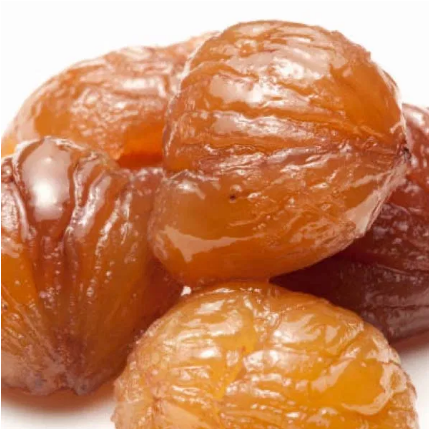 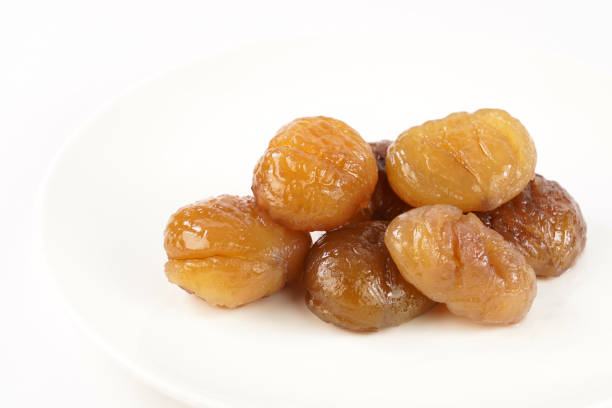 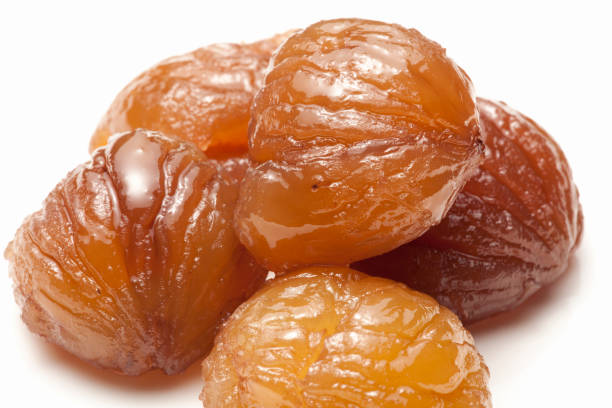 Resim 1- Kestane şekerinin renk ve görünüşü 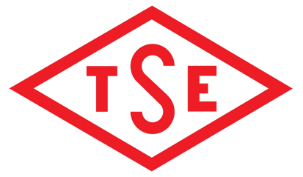 TÜRK
STANDARDLARI
ENSTİTÜSÜTürk StandardıTürk Standardı yerine yerine yerineICS ICS ICS TS NoTürkçe Adıİngilizce AdıTS 382Bezelye konservesiCanned PeasTS 545Ayarlı çözeltilerin hazırlanmasıPreparation of standard solutions for volumetric analysisTS 1118-2 EN ISO 90-2İnce metal kaplar-Tarifler ve boyut ve kapasitelerin tayini-Bölüm 2: Genel kullanım için kaplarLight guage containers-Definitions and determination of dimensions and capacities-Part 2: Geberal use containersTS 2104Belirteçler, belirteç çözeltileri hazırlama yöntemleriIndicators - Methods of preparation of indicator solutionsTS ISO 2173*Meyve ve sebze mamulleri - Çözünür katı madde miktarı tayini - Refraktometrik metotFruit and vegetable products - Determination of soluble solids - Refractometric methodTS 2664Konserve - Bitkisel sıvı yağlı barbunya pilaki - Hazır yemekCanned red beans with vegetable oil-ready to serveTS 3606Gıdalar - Metalik elementlerin tayiniFoodstuffs – Determination of metallic elements – Atomic absorption spectrometric methodTS 3631Vişne suyuSourcherry JuiceTS EN ISO 3696Su - Analitik laboratuvarında kullanılan - Özellikler ve deney metotlarıWater for analytical laboratory use - Specification and test methodsTS EN ISO 6579-1Besin zincirinin mikrobiyolojisi - Salmonella'nın tespiti, sayımı ve serotiplendirmesi için yatay yöntem - Bölüm 1: Salmonella spp.Microbiology of the food chain - Horizontal method for the detection, enumeration and serotyping of Salmonella - Part 1: Detection of Salmonella spp. (ISO 6579-1:2017)TS EN 15763*Gıdalar - Eser elementlerin tayini - Basınç altında parçalama işleminden sonra arsenik, kurşun, kadmiyum ve civanın indüktif çift plazma kütle spektometri uygulaması (ICP-MS) ile tayiniFood stuffs - Determination of trace elements - Determination of arsenic ,cadmium, mercury and lead in foodstuffs by inductively coupled plasma mass spectrometry (ICP-MS) after pressure digestionTS ISO 16649-1*Gıda zinciri mikrobiyolojisi - Beta-Glucuronidase-Positive Escherichia coli'nın sayımı için yatay yöntem - Bölüm 1: Membrenlar ve 5-Bromo-4-Chloro-3-İndolyl beta-D-Glucuronide kullanılarak 44°c'da koloni sayım yöntemiMicrobiology of the food chain - Horizontal method for the enumeration of beta-glucuronidase-positive Escherichia coli - Part 1: Colony-count technique at 44 degrees C using membranes and 5-bromo-4-chloro-3-indolyl beta-D-glucuronideTS ISO 21527-2Gıda ve hayvan yemleri mikrobiyolojisi - Maya ve küflerin sayımı için yatay yöntem - Bölüm 2: Su aktivitesi 0,95'e eşit veya daha düşük olan ürünlerde koloni sayım tekniğiMicrobiology of food and animal feeding stuffs - Horizontal method for the enumeration of yeasts and moulds - Part 2: Colony count technique in products with water activity less than or equal to 0,95TS ISO 22855* Meyve ve sebze ürünleri - Benzoik asit ve sorbik asit derişimlerinin tayini -Yüksek performanslı sıvı kromatografi yöntemiFruit and vegetable products - Determination of benzoic acid and sorbic acid concentrations - High performance liquid chromatography methodÖzellikDeğerTat ve kokuKendine özgü tat ve kokuda olmalı, acılaşma, ekşime ve küflenme, kokuşma, bozulma sonucu yabancı tat ve koku olmamalıdır.Renk ve görünüşKestane çeşidinin karakterine uygun renkte ve altın sarısı ile turuncu renkleri karışımı renginde olmalı (Resim 1). Esmerleşmiş, kararmış ve karamelize olmamalı.Tekstür  (Doku)Normal sertlikte, dane içi sertliği homojen olmalı, aşırı sert veya yumuşak daneler bulunmamalıYabancı maddeBulunmamalıdır.ÖzellikSınırlarSuda çözünür katı madde, %, (m/m), en az45Metalik maddeler,Arsenik (As), mg/kg, en çok0,2Bakır (Cu), mg/kg, en çok5,0Çinko (Zn), mg/kg, en çok5,0Demir (Fe), mg/kg, en çok20,0Kurşun (Pb), mg/kg, en çok0,3Kalay (Sn), mg/kg, en çok*150,0* Teneke kutu içerisinde satışa sunulan mamulde aranır.* Teneke kutu içerisinde satışa sunulan mamulde aranır.MikroorganizmancmMMaya ve küf (kob/g)52102103E. coli (kob/g)50<101<101Salmonella spp.500/25 g-mL0/25 g-mLn = Bir partiden alınacak deney numunesi sayısıc = (M) değerinin bulunabileceği en yüksek deney numune sayısım = (n – c) sayısındaki deney numunesinde bulunabilecek en üst sınırM = © sayıdaki deney numunesinde bulunabilecek en üst sınırn = Bir partiden alınacak deney numunesi sayısıc = (M) değerinin bulunabileceği en yüksek deney numune sayısım = (n – c) sayısındaki deney numunesinde bulunabilecek en üst sınırM = © sayıdaki deney numunesinde bulunabilecek en üst sınırn = Bir partiden alınacak deney numunesi sayısıc = (M) değerinin bulunabileceği en yüksek deney numune sayısım = (n – c) sayısındaki deney numunesinde bulunabilecek en üst sınırM = © sayıdaki deney numunesinde bulunabilecek en üst sınırn = Bir partiden alınacak deney numunesi sayısıc = (M) değerinin bulunabileceği en yüksek deney numune sayısım = (n – c) sayısındaki deney numunesinde bulunabilecek en üst sınırM = © sayıdaki deney numunesinde bulunabilecek en üst sınırn = Bir partiden alınacak deney numunesi sayısıc = (M) değerinin bulunabileceği en yüksek deney numune sayısım = (n – c) sayısındaki deney numunesinde bulunabilecek en üst sınırM = © sayıdaki deney numunesinde bulunabilecek en üst sınırÖzellikDeğerlerDeğerlerÖzellikŞurupsuzŞurupluParçalanmış dane miktarı (Net kütlesinin kütlece) % (m/m), en çok10,010,0Şekerlenmiş dane miktarı (Net kütlesinin kütlece) % (m/m), en çok10,0Bulunmamalıİçi kurtlu daneBulunmamalıBulunmamalıŞurupta suda çözünen katı madde (refraktometrik), %, (m/m), en az-65,0Süzme kütlesinin net kütleye oranı su kapasitesi 300 ml'den fazla kaplarda, % (m/m), en az-62,0Süzme kütlesinin net kütleye oranı su kapasitesi 300 ml'den az kaplarda, % (m/m), en az-55,0Kabın doldurma oranı, (%), en az-90,0Koruyucu madde (sadece biri veya karışımı), g/kg, en çok1,0BulunmamalıKükürtdioksit (SO2), mg/kg, en çok100,0BulunmamalıÖzelliklerÖzellik Madde NoMuayene ve Deney Madde NoDuyusal muayene4.2.15.2.2Suda çözünür katı madde tayini4.2.25.3.1.1Metalik maddeler tayini4.2.25.3.2Maya ve küf sayımı4.2.35.3.3E. coli sayımı4.2.35.3.4Salmonella spp. aranması4.2.35.3.5Parçalanmış dane miktarı tayini4.2.45.3.6Şekerlenmiş dane miktarı tayini4.2.45.3.7Şurupta suda çözünen katı madde tayini4.2.45.3.1.2Süzme kütlesinin net kütleye oranı (Su kapasitesi 300 ml'den fazla kaplarda) tayini4.2.45.3.8Süzme kütlesinin net kütleye oranı (Su kapasitesi 300 ml'den az kaplarda) tayini4.2.45.3.8Kabın doldurma oranı tayini4.2.45.3.9Koruyucu madde tayini4.2.45.3.10Kükürtdioksit (SO2) tayini4.2.45.3.11Ambalaj 6.15.2.1İşaretleme6.25.2.1